Finans- och näringsutskottets betänkandeAvskaffande av arbets- och pensionsinkomstavdragetLandskapsregeringens lagförslag LF 7/2020-2021INNEHÅLLSammanfattning	1Landskapsregeringens förslag	1Utskottets förslag	1Utskottets synpunkter	1Ärendets behandling	2Utskottets förslag	2SammanfattningLandskapsregeringens förslagLandskapsregeringen föreslår att arbets- och pensionsinkomstavdraget vid kommunalbeskattningen avskaffas från och med skatteåret 2021. Samtidigt höjs grundavdragets maxbelopp från 3 100 euro till 3 500 euro.	Med anledning av att arbets- och pensionsinkomstavdraget avskaffas upphävs också landskapslagen om kompensation till kommunerna för arbets- och pensionsinkomstavdraget. Avräkningen av kompensationen för skatteåren 2019 och 2020 ska dock genomföras enligt lagens bestämmelser.	Enligt förslaget ska kommunerna kompenseras för den sänkning av skatteintäkterna som höjningen av grundavdragets maxbelopp innebär. Fördelningen av kompensationen mellan kommunerna baseras dels på invånarantal dels på uppgifter om grundavdraget under skatteåret 2019.	Förslaget om ändring av kommunalskattelagen och förslaget om upphävande av landskapslagen om kompensation till kommunerna för arbets- och pensionsinkomstavdraget hänger samman med varandra. De sammanhänger också med landskapsregeringens förslag till budget för år 2021 på ett sådant sätt att de bör sättas i kraft på de grunder som anges i 20 § 3 mom. självstyrelselagen.Utskottets förslagUtskottet föreslår att lagförslagen antas i oförändrad form.Utskottets synpunkterUtskottet, som inte har något att anföra i ärendet, konstaterar att lagförslagen överensstämmer med landskapsregeringens förslag till Ålands budget för år 2021.Beslutet har tillkommit efter omröstning som utföll 5-2 varvid det biträddes av ordföranden Jörgen Pettersson samt ledamöterna Nina Fellman, Lars Häggblom, Liz Mattsson och Stephan Toivonen.Ärendets behandlingLagtinget har den 2 december 2020 inbegärt finans- och näringsutskottets yttrande i ärendet. 	I ärendets avgörande behandling deltog ordföranden Jörgen Pettersson, vice ordföranden John Holmberg samt ledamöterna Nina Fellman, Lars Häggblom, Liz Mattsson, Jörgen Strand och Stephan Toivonen. Utskottets förslagMed hänvisning till det anförda föreslår utskottetatt lagtinget antar lagförslagen i oförändrad lydelse.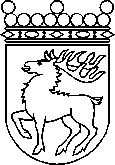 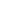 Ålands lagtingBETÄNKANDE nr 1/2020-2021BETÄNKANDE nr 1/2020-2021DatumFinans- och näringsutskottet2020-12-10Till Ålands lagtingTill Ålands lagtingTill Ålands lagtingTill Ålands lagtingTill Ålands lagtingMariehamn den 10 december 2020Mariehamn den 10 december 2020OrdförandeJörgen PetterssonSekreterareEmma Dahlén